CTAT Summer Conferences 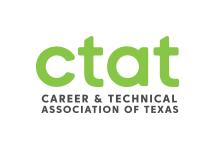 Presenter InformationRecording Your PresentationBe sure to adhere to the 30 minute time limitEmail mark@ctat.org or robin@ctat.org to schedule your recording and use the Zoom link provided to record your presentation - CTAT staff will start the session and facilitate recording as needed orUse any recording platform you preferTo learn how to record using ZoomTo learn how to record using PowerPointTo learn how to record using Google SlidesInclude any combination of content formats you prefer, including: Slideshow with voiceover or webcamScreen recording with voiceover or webcam If recording on your own platform, save your video file in MP4 HD (1080p or 780p) format - an option you select when outputting your recordingName your MP4 file with your last name and title of your presentation (Ex: Robinson_Distance Learning and CTE.ppt)Name your slides, supporting materials and headshot similarly (Ex: Robinson_Distance Learning and CTE_Reading List and Links.doc)Upload your recorded presentation, any supporting materials, and your headshot herePresentation Pro TipsYou are welcome to download and use a PPT template found hereUse images such as photos, graphs, charts, and graphics  - Be sure to license (pay for) and/or get written permission to use copyrighted materialUse sans serif typefaces (Arial, Tahoma, Trebuchet) and don’t over do highlighting, boldface, underlining, italics - Recommended font size 40-point title, 24-point bulleted text - Preview your slides for font size and readability  Share your insights and strategies, practical tips and techniques Use concise and clear slides and speak casually and comfortablyAdd music, memes and animation to add humor and energy into your presentationIf you have a LinkedIn account, add your QR code so that attendees can connect with youHow to Look Great on Camera Choose a quiet room, avoid background noise and remove clutter behind you that can distract viewersUse a ring light behind the camera and/or natural or lamp light to avoid shadowsAvoid glare from windows behind youPosition the camera to center on your head and shouldersSpeak a little louder and slower than you would in a normal office setting Show expressiveness and enthusiasm in your voice and faceAvoid excess movement of your body as a whole Dress is business casual - solid colors recommended - no busy patterns, thin stripes, bright green, excess jewelry, and billowy or wrinkled clothing